（参考資料１）水稲病害の発生とＩＰＭ技術（広島県中部）４月５月６月７月８月９月水稲の生育管理内容病害虫の発生・ＩＰＭ技術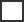 